Памятка для родителей «Когда идти к детскому психологу?».   Поступление ребенка в детский сад – это важный и ответственный момент в жизни не только ребенка, но и окружающих его взрослых. Маленький человечек попадает в непривычную, странную и новую для него обстановку детского сада. Для многих малышей такое учреждение – первый серьезный стресс. Чтобы избежать неприятных последствий, не стоит оставлять кажущиеся на первый взгляд проблемы детей без внимания.   Воспитание ребенка – это не просто тяжелый труд, но и талант. Очень важно почувствовать, что происходит с малышом, и принять своевременные меры. Но не каждому родителю под силу справиться с чадом, когда его поведение выходит из-под родительского контроля.   К сожалению, так сложилось, что когда заходит речь о специалистах с приставкой «Пси», это вызывает у родителей если не ужас, то как минимум опасение и тревогу. Основной причиной страха или опасения обращения к психологу является посыл: «Если я обращаюсь к детскому психологу, значит признаю, что с моим ребенком что-то не так». И это абсолютно неверное утверждение, не имеющее ничего общего с реальностью.    Детский психолог – это специалист, который помогает взрослым понять, что происходит с ребенком, помогает преодолеть возникшие психологические трудности, наладить контакт между ребёнком и взрослым.
Придя на консультацию к психологу Вы, уважаемые родители, сможете обсудить информацию о периодах развития, о сложностях с которыми сталкивается ребенок в этих периодах, и о наиболее конструктивных вариантах разрешения этих ситуаций. Также можете обсуждать свои переживания, тревоги, сомнения, которые возникают в процессе становления себя как родителя.   Все родители хотят видеть своих детей счастливыми, здоровыми и успешными людьми в будущем. Формирование личности начинается с самого детства. Чтобы организм благополучно развивался, в этот период особенно важно следить за эмоциональным состоянием и ровной работой неокрепшей нервной системы ребёнка. 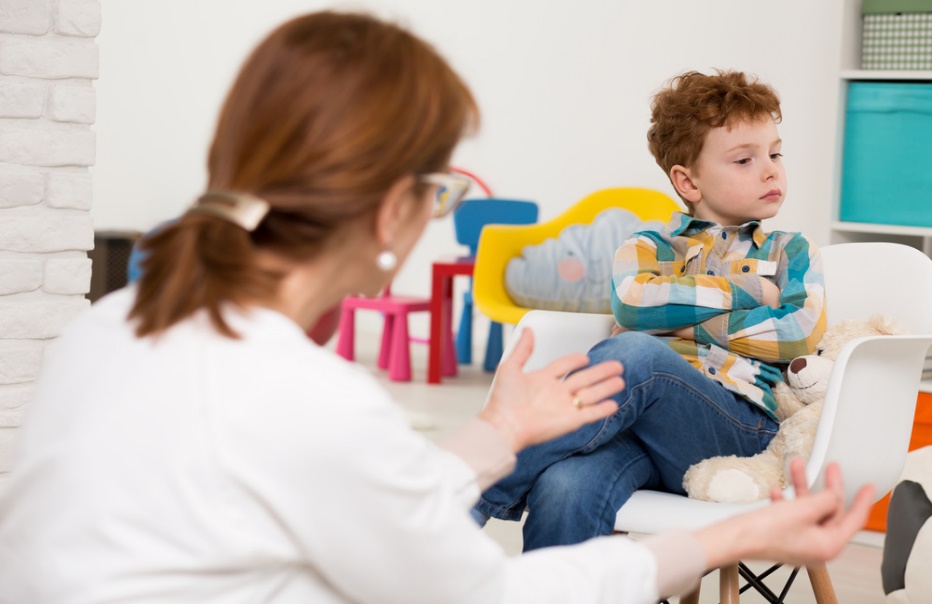 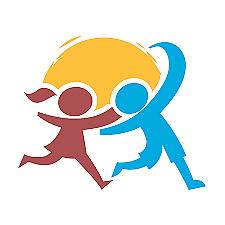 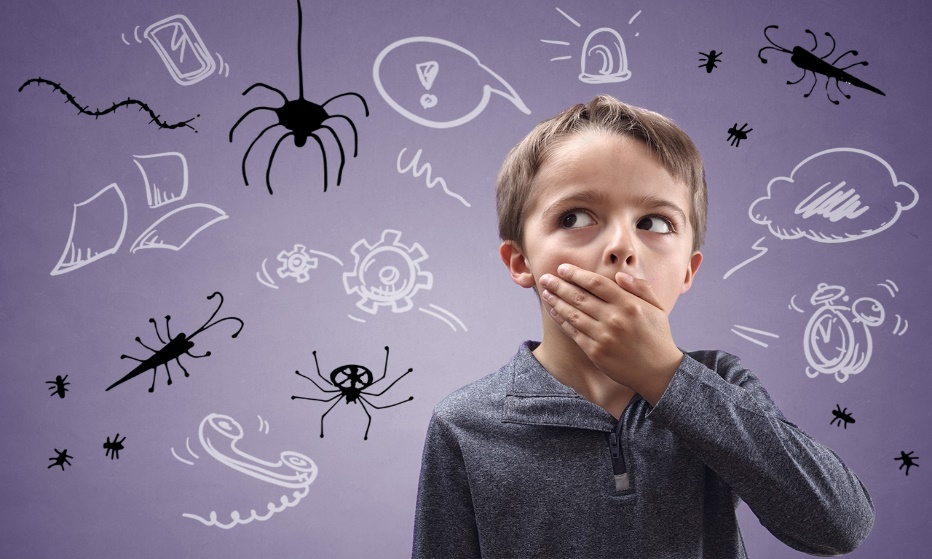 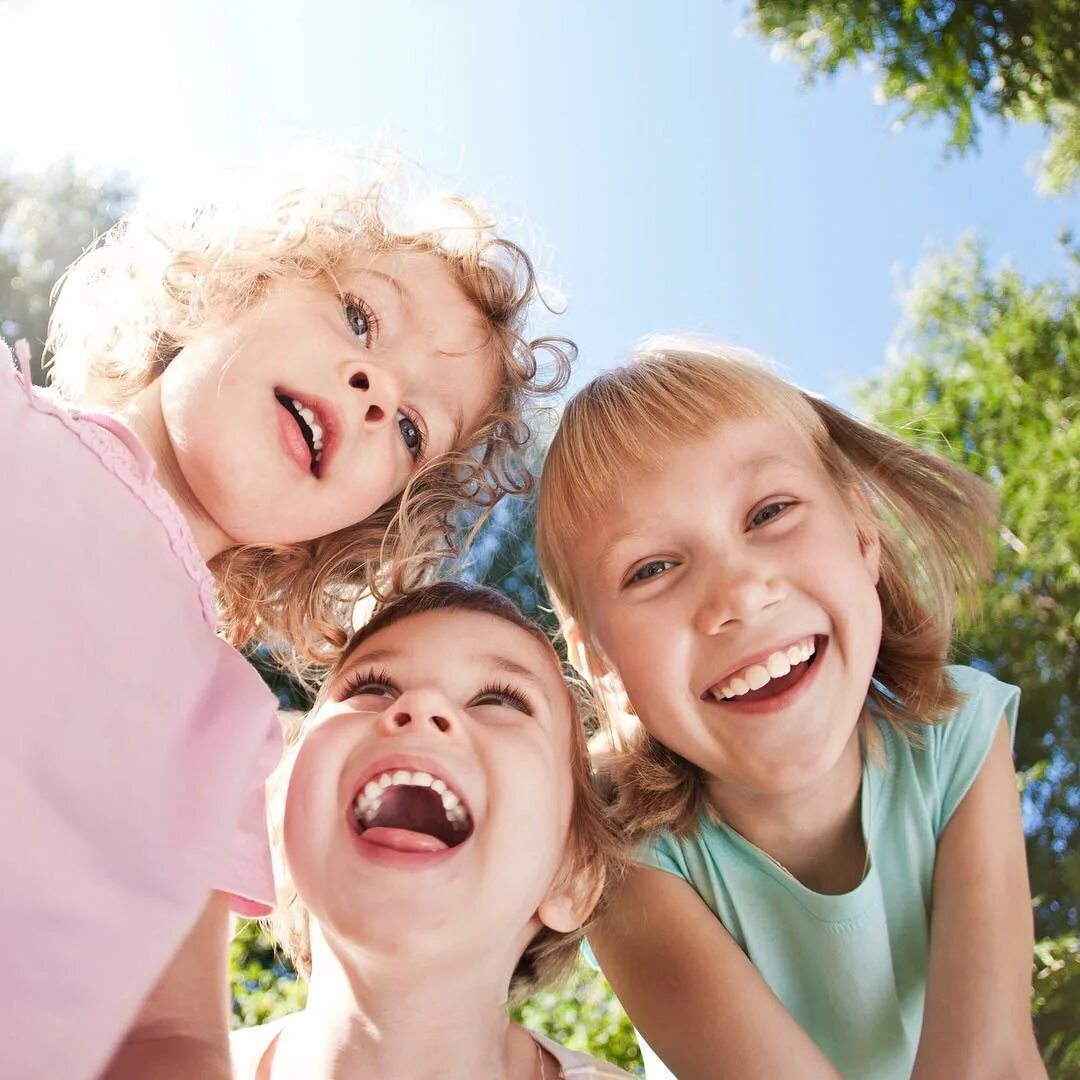 